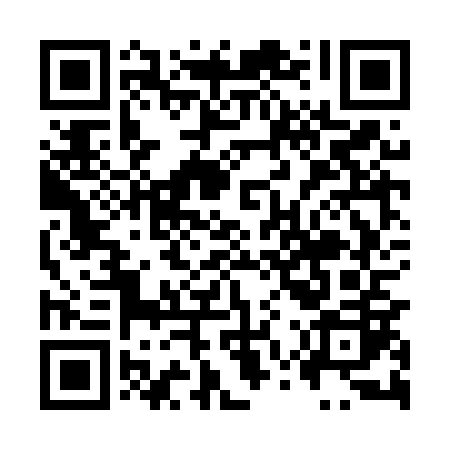 Ramadan times for Smoldziecino, PolandMon 11 Mar 2024 - Wed 10 Apr 2024High Latitude Method: Angle Based RulePrayer Calculation Method: Muslim World LeagueAsar Calculation Method: HanafiPrayer times provided by https://www.salahtimes.comDateDayFajrSuhurSunriseDhuhrAsrIftarMaghribIsha11Mon4:224:226:1912:063:555:535:537:4412Tue4:194:196:1712:053:565:555:557:4613Wed4:164:166:1412:053:585:575:577:4814Thu4:144:146:1212:053:595:595:597:5015Fri4:114:116:0912:044:016:006:007:5216Sat4:084:086:0712:044:026:026:027:5417Sun4:064:066:0512:044:046:046:047:5618Mon4:034:036:0212:044:056:066:067:5819Tue4:004:006:0012:034:076:086:088:0120Wed3:573:575:5712:034:086:106:108:0321Thu3:543:545:5512:034:106:126:128:0522Fri3:513:515:5212:024:116:136:138:0723Sat3:493:495:5012:024:136:156:158:0924Sun3:463:465:4712:024:146:176:178:1225Mon3:433:435:4512:014:166:196:198:1426Tue3:403:405:4312:014:176:216:218:1627Wed3:373:375:4012:014:196:236:238:1828Thu3:343:345:3812:014:206:256:258:2129Fri3:313:315:3512:004:216:266:268:2330Sat3:283:285:3312:004:236:286:288:2631Sun4:254:256:301:005:247:307:309:281Mon4:224:226:2812:595:257:327:329:302Tue4:184:186:2512:595:277:347:349:333Wed4:154:156:2312:595:287:367:369:354Thu4:124:126:2112:595:297:377:379:385Fri4:094:096:1812:585:317:397:399:406Sat4:064:066:1612:585:327:417:419:437Sun4:024:026:1312:585:337:437:439:468Mon3:593:596:1112:575:357:457:459:489Tue3:563:566:0912:575:367:477:479:5110Wed3:523:526:0612:575:377:487:489:54